Publicado en Valencia el 17/01/2012 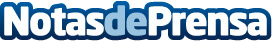 Se crea la web   www.elregalomusical.comUna innovadora pàgina, que permite personalizar música.Datos de contacto:José Vicente León664651070Nota de prensa publicada en: https://www.notasdeprensa.es/se-crea-la-web-www-elregalomusical-com Categorias: Música http://www.notasdeprensa.es